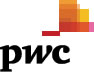 Dear SirsIn connection with the annual audit of our financial statements, please confirm directly to our auditorsPricewaterhouseCoopers SpAVia Monte Rosa 91, 20149 MilanoC/A Delivery Center - Maria Reaour transactions outstanding with you at 12:00 pm on 31/12/2014.Please also send your reply by e-mail to "early.mail.dc@it.pwc.com" or by fax on 02-7785966 c/o Delivery Center.For this purpose we authorize you to disregard your obligations to us imposed by any regulation or practice which would otherwise be binding on you in connection with bankers' secrecy as well as the requirements of any agreement we may have with you, whether oral or in writing, and authorize you to provide our above-named auditors with the following information:1	List of accounts, loans, advances, overdrafts, deposits etc. existing at 31/12/2014, or closed since 01/01/2014, for which we are responsible even if not in our direct name, specifying, where applicable:The name, number and currency of each account.The amount of each balance, including nil balances.Rates of interest applicable.The last period for which interest has been charged or credited.Restrictions attaching to the account.Collateral or guarantees whether given by us or by third parties.Due dates for repayment and renewal arrangements.Maximum present credit facilities.A list indicating the number, quantity and features of securities deposited with you at 12:00 pm on 31/12/2014. For each security the list should show the stockmarket quotation at 31/12/2014 and the average price for the last month.2	List of fiduciary accounts, loans, advances, deposits, investments etc. existing at 31/12/2014, or closed since 01/01/2014,  in our name or for which we are responsible even if not in our direct name, specifying, where applicable:The name, number and currency of each account.The amount of each balance including nil balances.	Date on which the fiduciary account, loan, advance, deposit, investment etc, was opened.Rates of interest applicable and the last period for which interest has been charged or credited.Other terms and conditions attaching to the account.Market value of the fiduciary investments at 31/12/2014.Collateral or guarantees whether given by us or by third parties.Dates due for repayment and renewal arrangements.Persons authorized to operate, on our behalf.Maximum present credit facilities.A list indicating the number, quantity and features of securities deposited with you at 12:00 pm on 31/12/2014. For each security the list should show the stockmarket quotation at 31/12/2014 and the average price for the last month.3	Securities held on our behalf and the nature of any restrictions on the disposal of these securities by us.4	Bills of exchange, drafts or other instruments deposited with you for collection or discount the proceeds of which had not been credited to our account at 31/12/2014. Please attach detailed list.5	Advances made by you to us by discounting of bills of exchange, unaccepted drafts, orders to pay, assignments or other documents for which we are still at risk at 31/12/2014, including notes receivable discounted and provisionally credited. Please attach a detailed list.6	Details of rebates, discounts, or other similar items not credited to our account.7	Liabilities, contingent or actual, in respect of guarantees given by us or by you on our behalf, documentary credits or other uncompleted operations.8	Details of contracts relating to financial instruments (forward contracts and derivatives) open at 31/12/2014.9	Serial numbers of safes or strongboxes rented by us, together with the names of the persons with authorized access thereto.10	Persons authorized by us to operate on our behalf, specifying any limitations on their authority and combinations of signatures required.11	A general indication of the nature of any arrangements by which you will carry out transactions on our behalf without specific written authority, such as instructions to pay by coded cable, telex telephone, etc.12	Amount of loans granted, the balance outstanding and the related rate of interest at the above-mentioned date.13	The repayment schedule for each loan or the indication that in the period from 01/01/2014 to 31/12/2014, there were no changes in the repayment schedule.14	Repayments made in the period from 01/01/2014 to 31/12/2014 (divided between principal or interest) or the indication that repayments were in line with the repayment schedule.15	Any guarantees, mortgages or other privileges assigned to you by either us or by third parties on our behalf.16	Any other commitments which, in case of default, would result in your request for immediate repayment; if such commitments exist, the indication that at the date of your reply there are no instances of default.17	Confirmation that at 31/12/2014 we had no claims or liabilities owed to you other than those mentioned above, nor were there any other transactions outstanding with you or with any branches or offices of your bank in your territory.18	Confirmation that at 31/12/2014   and as of the date of your reply no oral guarantees had been given by us to you on behalf of an affiliate, director, officer of HT SRL  or any other third party.The auditing procedures performed by our auditors require that your response is received at their address not later than 27/02/2015.We inform you that the information collected by PricewaterhouseCoopers SpA, the entity responsible for handling the information, will be used solely for the purpose of the audit of our financial statements and will be stored by the above-mentioned entity on paper and electronic files in compliance with the security measures contemplated by Legislative Decree No. 196 of 30 June 2003 - Personal Data Protection Code. We refer to aforementioned Legislative Decree for the right of protection granted to each party concerned.Thank you for your co-operation.Yours faithfullyDavid Vincenzetti - CEOMilano, 28/01/2015cc:	PricewaterhouseCoopers SpARAGIONE SOCIALE: Uob (Singapore)80 Raffles Place UOB Plaza 1 #11-00 048624 SingaporeSingaporeRichiesta:100000000239890Circolarizzazione:100000000005457Referente:Esmee Lau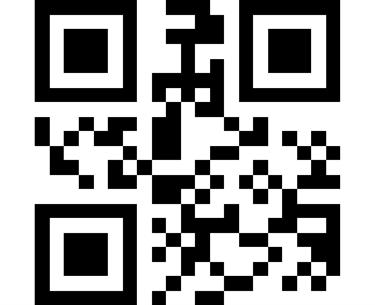 INVIARE A PwC TRAMITEINVIARE A PwC TRAMITEINVIARE A PwC TRAMITEFax:+39 02 7785966 alla C/A del Delivery CenterEmail:early.mail.dc@it.pwc.comPosta:PricewaterhouseCoopers SpA, Via Monte Rosa 91, 20149 Milano, C/A Delivery Center – Maria ReaNEL CASO IN CUI LA DOCUMENTAZIONE NON RISULTASSE LEGGIBILENEL CASO IN CUI LA DOCUMENTAZIONE NON RISULTASSE LEGGIBILENEL CASO IN CUI LA DOCUMENTAZIONE NON RISULTASSE LEGGIBILEChiamare il n°:+39 02 7785698Inviare un fax al n°:+39 02 7785966 alla C/A del Delivery CenterInviare una mail a:massimiliano.melziani@it.pwc.com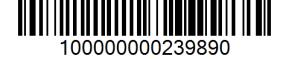 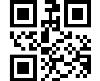 UOB (Singapore)80 Raffles Place UOB Plaza 1 #11-00 048624 SingaporeSingaporeFor the attention of Esmee Lau